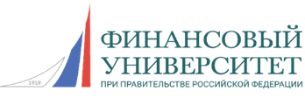 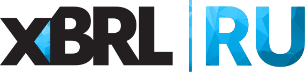 Уважаемые коллеги!Сообщаем о проведении вебинара по теме: «Применение формата XBRL для страховых брокеров в соответствии с таксономией XBRL Банка России (версии 4.2 и 4.3)» с участием сотрудников Департамента управления данными Банка России.Дата проведения вебинара: 9 февраля (среда) в 19-00.Организатор: Финансовый университет при Правительстве РФ.
На вебинаре будут рассмотрены следующие вопросы:1. Нормативные требования по составлению и представлению отчетности страховых брокеров2. Обзор ключевых изменений в таксономии XBRL Банка России (версия 4.2): модуль надзорной отчетности3. Обзор ключевых изменений в таксономии XBRL Банка России (версии 4.2 и 4.3): модуль бухгалтерской (финансовой) отчетности4. Вопросы – ответыСпикеры:Маслова Дарья Васильевна – советник экономический Управления методологического обеспечения сбора и обработки отчетности Департамента управления данными Банка России.Кудряшова Екатерина Сергеевна – консультант отдела таксономии бухгалтерской (финансовой) отчетности Управления разработки и поддержки таксономии XBRL Департамента управления данными Банка России.Рыбцова Евгения Николаевна – ведущий экономист отдела управления изменениями Управления разработки и поддержки таксономии XBRL Департамента управления данными Банка России.Мифтахутдинова Камила Вадимовна – главный экономист отдела таксономии бухгалтерской (финансовой) отчетности Управления разработки и поддержки таксономии XBRL Департамента управления данными Банка России.Рубан Инна Александровна – ведущий экономист отдела таксономии надзорно-статистической отчетности Управления разработки и поддержки таксономии XBRL Департамента управления данными Банка России. Стоимость участия: 8 900 руб. Для пользователей АНО «Центр ИксБиАрЭл» на все вебинары кафедры XBRL Финансового Университета при Правительстве РФ предоставляется скидка: 10% (пользователь) или 20% (привилегированный пользователь). По итогам прохождения вебинара слушатель получает сертификат Финансового университета при Правительстве РФ.Для безналичного расчета компании выставляется счет-оферта, после вебинара предоставляется Акт об оказании услуг.
Регистрация на вебинар: Надежда Чурсина, менеджер АНО «Центр ИксБиАрЭл», тел.: 8 (495) 699-43-94; chursinann@xbrl.ru